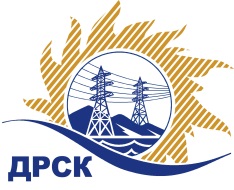 Акционерное Общество«Дальневосточная распределительная сетевая компания»Протокол № 346/МР -РЗаседания закупочной комиссии по аукциону в электронной форме " Изоляторы ", закупка № 790СПОСОБ И ПРЕДМЕТ ЗАКУПКИ: аукцион в электронной форме " Изоляторы ", закупка № 790.КОЛИЧЕСТВО ПОДАННЫХ ЗАЯВОК НА УЧАСТИЕ В ЗАКУПКЕ: 4 (четыре) заявки.ВОПРОСЫ, ВЫНОСИМЫЕ НА РАССМОТРЕНИЕ ЗАКУПОЧНОЙ КОМИССИИ: О рассмотрении результатов оценки заявок УчастниковОб отклонении заявки Участника №346/МР-3О признании заявок соответствующими условиям Документации о закупкеРЕШИЛИ:По вопросу № 1:Признать объем полученной информации достаточным для принятия решения.Принять к рассмотрению заявки следующих участников.По вопросу № 2:Отклонить заявку Участника №346/МР-3 от дальнейшего рассмотрения на основании подпункта «б,г» пункта 4.9.6 Документации о закупке, как несоответствующую следующим требованиям:По вопросу № 3:Признать заявки:соответствующими условиям Документации о закупке и принять их к дальнейшему рассмотрению.Заявки участников допускаются к участию в аукционе с учетом норм п.4.14 Документации о закупке, согласно которому, в случае если Участником представлена заявка, содержащая предложение о поставке товаров иностранного происхождения или предложение о выполнении работ, оказании услуг иностранными лицами, договор с таким Участником (в случае его победы в аукционе) заключается по цене, сниженной на 15% от предложенной им в ходе аукциона цены договора.Исп. Коротаева Т.В.(4162)397-205Благовещенск «06» июня 2019 №п/пНаименование, адрес и ИНН Участника и/или его идентификационный номерДата и время регистрации заявкиРегистрационный номер участника: 346/МР-112.04.2019 07:22Регистрационный номер участника: 346/МР-212.04.2019 09:15Регистрационный номер участника: 346/МР-315.04.2019 08:28Регистрационный номер участника: 346/МР-415.04.2019 08:48№ п/пДата и время внесения изменений в заявкуНаименование участника закупкиЦена заявки на участие в закупке, руб. без НДС112.04.2019 07:22Регистрационный номер участника: 346/МР-11 924 494.30212.04.2019 09:15Регистрационный номер участника: 346/МР-21 914 244.91315.04.2019 08:28Регистрационный номер участника: -346/МР-31 914 719.51415.04.2019 08:48Регистрационный номер участника: 346/МР-41 914 729.00№ п/пОснования для отклоненияВ представленном техническом предложении Участника отсутствует информация о гарантийном сроке на поставляемую продукцию, что не соответствует п. 7.4.1 Документации о закупке в котором указано следующее требование: Участник обязан описать все позиции Технических требований и самостоятельно заполнить все ячейки/значения/разделы с описанием предлагаемых характеристик оборудования, технологий выполнения работ, значений, величин, сроков и т.д.] По результатам направления дополнительного запроса Участником устранено замечание частично.1.	В пункте 1,3,4,19.20,21,23,24,25 представленного на дозапрос технического предложения, указан гарантийный срок - 48 месяцев с момента ввода в эксплуатацию, что не соответствует условиям пункта 3.2 Технического задания (Приложение № 1 к Документации о закупке), в котором установлено следующее требование: Гарантия на поставляемую продукцию должна быть не менее 60-ти месяцев с момента ввода в эксплуатацию. Время начала исчисления гарантийного срока – с момента ввода продукции в эксплуатацию…»»2.	 В пункте 16 технического предложения, отсутствует информация о гарантийном сроке, что не соответствует условиям пункта 3.2   Технического задания (Приложение № 1 к Документации о закупке), в котором установлено следующее требование: Гарантия на поставляемую продукцию должна быть не менее 60-ти месяцев с момента ввода в эксплуатацию. Время начала исчисления гарантийного срока – с момента ввода продукции в эксплуатацию…»В пункте 16 Технического предложения Участником предложены изоляторы штыревые, фарфоровые н/в ТФ – 20 вместо требуемых ТФ-20П, что не соответствует позиции №16 Приложения 1.1 к Техническому заданию.В представленном на дозапрос Техническом предложении участник заменил позицию № 16 с ТФ-20 изоляторы штыревые, фарфоровые на ТФ-20П. Таким образом участник изменил суть своей заявки, нарушив требование п. 4.10.2 Документации о закупке в котором установлено следующее: Не допускаются ответы со стороны Участников, изменяющие суть заявки (предмет, объем, цена, номенклатура предлагаемой Участником продукции).№Наименование  Участника закупкиНаличие «желательных условий» в Протоколе разногласий по проекту Договора1Регистрационный номер участника: 346/МР-1«Желательные» условия Протокола разногласий Заказчиком не принимаются и не будут учитываться при заключении Договора2Регистрационный номер участника: 346/МР-2нет разногласий3Регистрационный номер участника: 346/МР-4нет разногласийСекретарь комиссии ______________________М.Г. Елисеева